Curriculum Vitae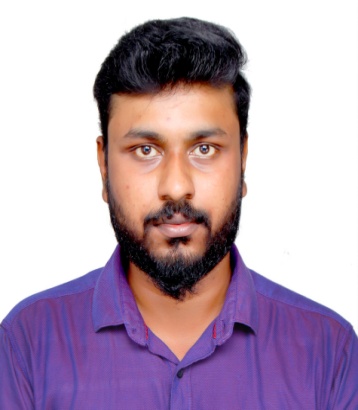 NAJEEB	                                  E-mail: najeeb.379827@2freemail.com OBJECTIVESTo reach the position of an excellent Radiographer through hard work, planning and dedication for patients as well as for the organizationSYNOPSISDHA Eligibility exam (Computer Based-Testing) passed DHA Eligibility Diploma in Radiological Technology (D.R.T) from Govt. Medical College,            Thrissur, where the basics of Radiography and Radiotherapy was learnedACADEMICSSSLC from St. Josephs High School, Avinissery, Kerala Government, Kerala. Percentage of marks- 72%PROFESSIONAL COURSE DETAILSTwo years course in the field of Radio diagnosis & Radiotherapy Detailed course syllabus is described belowCourse                           :  DRT (Diploma in Radiological Technology)Board/University          :  Govt. Medical College, Thrissur, KeralaPercentage                     :  72%(First Class)FIRST YEARMAJOR SUBJECTS: Anatomy, Physiology, Pathology and General and Radiation physics . SECOND YEARMAJOR SUBJECTS: Physics of Medical Imaging  and Radiography including (X-ray, ultrasound, computed tomography & magnetic resonance imaging), Radiography including Darkroom Technique, Radiotherapy . CONTINUING MEDICAL EDUCATION ATTENDEDA National CME on advances  medical radiation technology  01/12/2013 organized by INDIAN SOCIETY OF RADIOGRAPHERS  AND TECHNOLOGISTS (ISRT)  &  JUBILEE MISSION MEDICAL COLLEGE THRISSUR.A National CME on  advanced techniques of imaging modalities on 03/12/2016 – 04/12/2016 organized by INDIAN SOCIETY OF RADIOGRAPHERS  AND TECHNOLOGISTS(ISRT) In Association with ISRT ACADEMIC CLUB CALICUTA CME on advanced techniques of imaging modalities and radiotherapy 20/08/2017 organized by INDIAN SOCIETY OF RADIOGRAPHERS  AND TECHNOLOGISTS (ISRT)  In Association with ISRT ACADEMIC CLUB THRISSUR at  AMALA INSITUTE OF MEDICAL SCIENCES THRISSUR.A State CME on advanced techniques of imaging modalities and radiotherapy 25/11/2017 to 26/11/2017  organized by INDIAN SOCIETY OF RADIOGRAPHERS  AND TECHNOLOGISTS (ISRT)  at TRIVANDRUM WORK EXPERIENCEName of the Organization  :   Mother Hospital Pvt. Limited, Kerala Position held                        :   Trainee (Dep. Of Radiology)                      Duration                               :   2nd March 2014 to 20th January 2015 Name of the Organization  :   DDRC SRL Diagnostics              	  Position held                        :    X-Ray Technician (Dep. Of Radiology)                 Duration                               :   27th February 2015 to 4th April 2016 Name of the Organization  :    Unity Hospital Pvt. Limited, Kerala Position held                        :    CT Technician Cum Incharge                         Duration                              :    4th April 2016 to 26th February 2018CLINICAL KNOWLEDGE Experience in GE 16 slice MDCT, SIEMENS 16 & 6 Slice all routine plain & contrast studies. Staff radiographer with Job responsibilities in Computerized Radiographic Procedures which include Routine Radiographic Procedures, and Specialized Radiographic Procedures like, Intra Venous Pyelogram , Barium Swallow, Barium Meal and Barium Meal Follow-through. Experience in Digital radiography, portables and C-ARM.Perform Conventional Radiography, Emergency Radiography, Theatre Radiography and I.C.U. Radiography.Perform Conventional Dark Room Techniques and Computerized Radiographic (CR) Film Processing.Assisting the Radiologists in Special investigations like Barium Studies, MCU, RGU, and HSG.Familiar with Picture Archiving and Communication System (PACS).Trained for working in Telecobalt Theratron elite 80 and High Dose Rate  Brachytherapy  Unit.Trained for working in variable shift scheduleEQUIPMENTS FAMILIAR WITHSPIRAL C.T SCANNERSIEMENS SOMATOM EMOTION 6 SLICESIEMENS SOMATOM EMOTION 16 SLICESIEMENS SPIRIT – DUAL CT  GE BRIGHT SPEED 16 SLICE-MDCT4  GE REVOLUTION ACTs EX 16 SLICEX-RAY MACHINES500MA- SIEMENS HELIOPHOS D300MA- SIEMENS PLEOPHOS D300MA-ELPRO GE150MA-SIEMENS MULTIPHOS 15COMPUTED RADIOGRAPHY(CR FUJI)MOBILE UNITS WIPRO GE STALLION -20 mAADONIS  2.5 kw HF -50mA MOBILE C-ARM PHILIPS BV LIBRAALLENGERS HFPRESSURE INJECTOR  SYSTEMS MEDRAD MULTI LEVEL INJECTORRADIOTHERAPYTELECOBALT THERATRON ELITE 80 VERSION 3.07HIGH DOSE RATE BRACHYTHERAPY UNIT, NUCLETRON MICROSELECTRONSTRENGTHConfidenceFast Learner  Pleasant PersonalityCOMPUTER KNOWLEDGEWindows all VersionsMac OSMS OfficeHOBBIES SportsreadingPERSONAL DETAILS       Age                                            : 24yrs/ 09-05-1993       Sex	        : Male      Marital status	        : Single      Religion & caste                         : Islam / Muslim      Mother Tongue                           : Malayalam      Height & Weight                        : 6’1”/80kg.      Health		                      : Good      Languages Known                      : English, Malayalam, Hindi HSC from Govt. Vocational Higher Secondary School, Thrissur, Kerala Government, Kerala. Percentage of marks- 73%